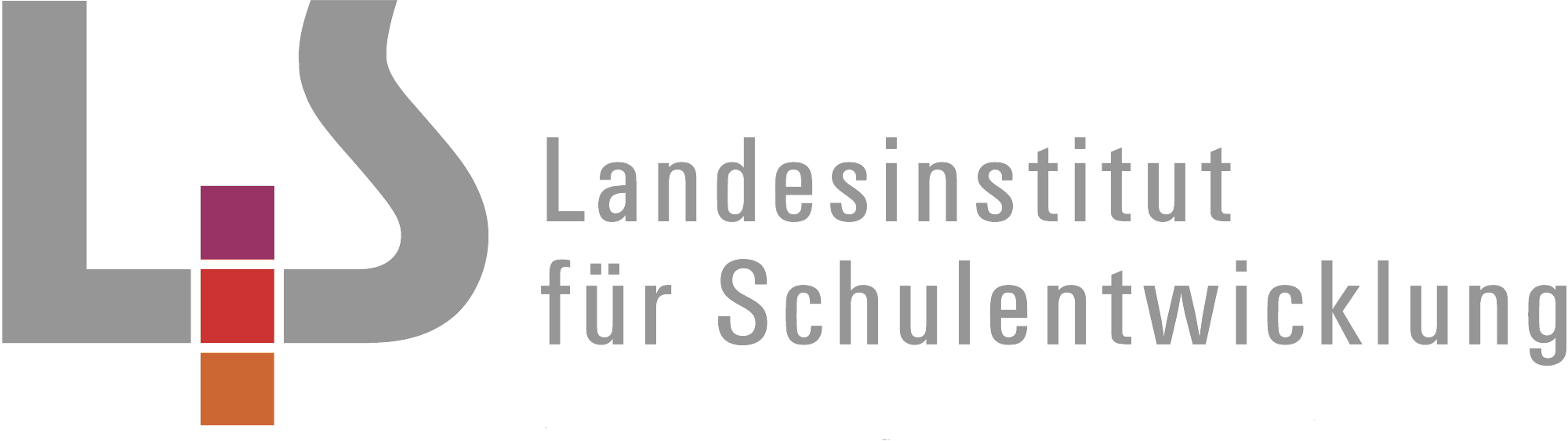 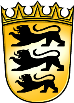 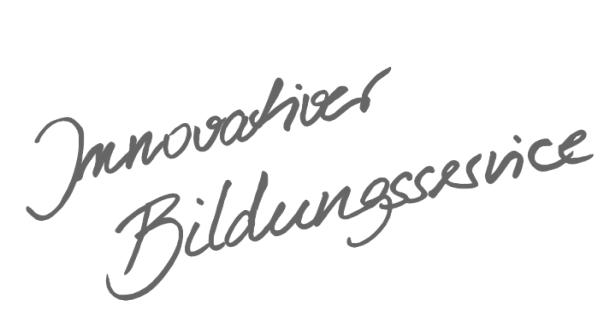 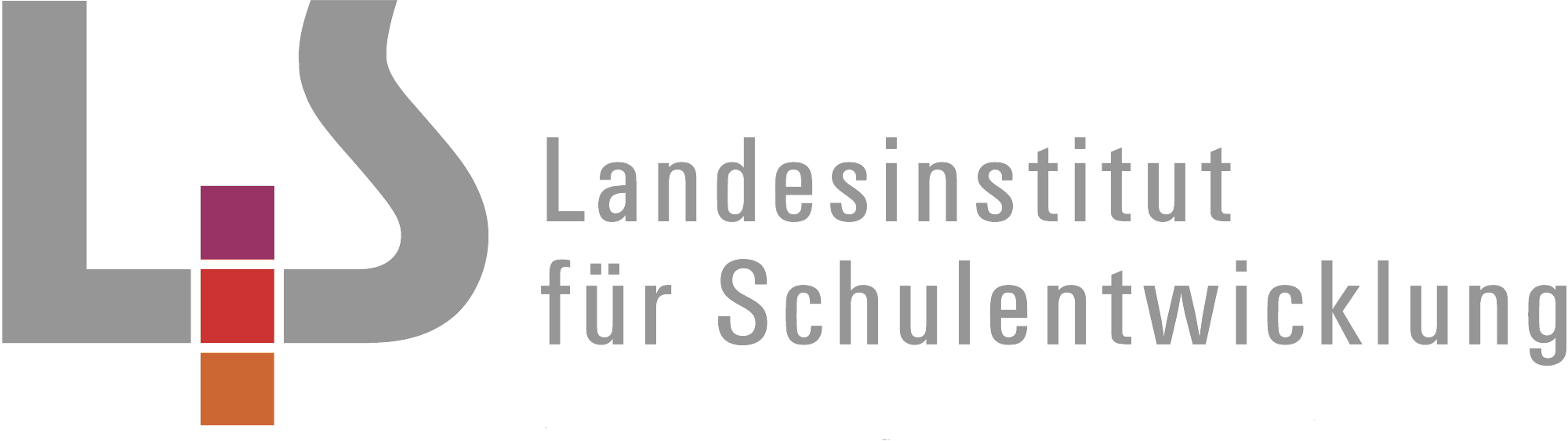 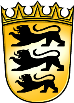 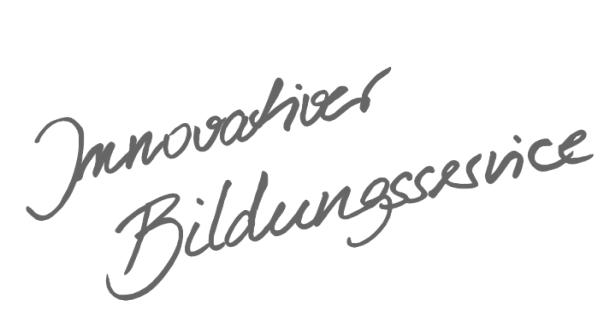 InhaltsverzeichnisAllgemeines Vorwort zu den BeispielcurriculaBeispielcurricula zeigen eine Möglichkeit auf, wie aus dem Bildungsplan unterrichtliche Praxis werden kann. Sie erheben hierbei keinen Anspruch einer normativen Vorgabe, sondern dienen vielmehr als beispielhafte Vorlage zur Unterrichtsplanung und -gestaltung. Diese kann bei der Erstellung oder Weiterentwicklung von schul- und fachspezifischen Jahresplanungen ebenso hilfreich sein wie bei der konkreten Unterrichtsplanung der Lehrkräfte. Curricula sind keine abgeschlossenen Produkte, sondern befinden sich in einem dauerhaften Entwicklungsprozess, müssen jeweils neu an die schulische Ausgangssituation angepasst werden und sollten auch nach den Erfahrungswerten vor Ort kontinuierlich fortgeschrieben und modifiziert werden. Sie sind somit sowohl an den Bildungsplan, als auch an den Kontext der jeweiligen Schule gebunden und müssen entsprechend angepasst werden. Das gilt auch für die Zeitplanung, welche vom Gesamtkonzept und den örtlichen Gegebenheiten abhängig und daher nur als Vorschlag zu betrachten ist.Der Aufbau der Beispielcurricula ist für alle Fächer einheitlich: Ein fachspezifisches Vorwort thematisiert die Besonderheiten des jeweiligen Fachcurriculums und gibt ggf. Lektürehinweise für das Curriculum, das sich in tabellarischer Form dem Vorwort anschließt.In den ersten beiden Spalten der vorliegenden Curricula werden beispielhafte Zuordnungen zwischen den prozess- und inhaltsbezogenen Kompetenzen dargestellt. Eine Ausnahme stellen die modernen Fremdsprachen dar, die aufgrund der fachspezifischen Architektur ihrer Pläne eine andere Spaltenkategorisierung gewählt haben. In der dritten Spalte wird vorgeschlagen, wie die Themen und Inhalte im Unterricht umgesetzt und konkretisiert werden können. In der vierten Spalte wird auf Möglichkeiten zur Vertiefung und Erweiterung des Kompetenzerwerbs im Rahmen des Schulcurriculums hingewiesen und aufgezeigt, wie die Leitperspektiven in den Fachunterricht eingebunden werden können und in welcher Hinsicht eine Zusammenarbeit mit anderen Fächern sinnvoll sein kann. An dieser Stelle finden sich auch Hinweise und Verlinkungen auf konkretes Unterrichtsmaterial. Die verschiedenen Niveaustufen des Gemeinsamen Bildungsplans der Sekundarstufe I werden in den Beispielcurricula ebenfalls berücksichtigt und mit konkreten Hinweisen zum differenzierten Vorgehen im Unterricht angereichert. Fachspezifisches VorwortDie Planung eines kompetenzorientierten Russischunterrichts bedarf auch für das erste Lernjahr eines fachspezifischen Curriculums, das den Kompetenzerwerb in Unterrichtseinheiten strukturiert und diese über die 29 Unterrichtswochen des Schuljahres verteilt. Im Zentrum steht dabei die Hinführung der Schüler zu kommunikativer Handlungsfähigkeit und interkultureller Kompetenz.Eine Besonderheit des Russischcurriculums ist der Vorkurs, der primär dem Erlernen der kyrillischen Schrift in geschriebener und gedruckter Form gewidmet ist und einige elementare Kompetenzen vermittelt, die dann in den nachfolgenden Unterrichtseinheiten ausgebaut werden.Jede Unterrichtseinheit erweitert nach Vorgabe der inhaltsbezogenen Kompetenzen Wortschatz, Grammatik und Aussprache, wobei insbesondere im Bereich der Grammatik darauf zu achten ist, dass die Progression nicht zu steil ist und dass sie beim Kompetenzerwerb primär dienende Funktion hat. Jede Unterrichtseinheit bildet schwerpunktmäßig zwei funktionale kommunikative Kompetenzen aus, die sich in ein oder zwei am Ende der Durchführung der Unterrichtseinheit stehenden Lernaufgaben entfalten sollen. Die Unterrichtseinheiten gliedern sich in konkrete Lernschritte, bei denen auch auf methodische/didaktische Varianten, Medien, Sozialformen und Möglichkeiten der Differenzierung verwiesen wird.Übersicht über die UnterrichtseinheitenRussisch als 2. Fremdsprache – Klasse 6Thema der UnterrichtseinheitSchwerpunktkompetenzenZeitlicher UmfangVorkursKyrillische Schrift und russische Bezeichnungen Aufbau verschiedener grundlegender Kompetenzen und Strategien, vor allem Schreiben, Leseverstehen, Hörverstehen und Sprechen4 WochenKontakte knüpfenDialogisches Sprechen , Hörverstehen 3 WochenFreunde und FamilieMonologisches Sprechen , Schreiben 3 WochenEssen und Trinken Leseverstehen, Dialogisches Sprechen2 WochenFreizeit und SportHörverstehen, Monologisches Sprechen3 WochenSchuleSprachmittlung, TMK 3 WochenTagesablaufSchreiben, Sprachliche Mittel 3 WochenKleidung und ModeSprachliche Mittel, Monologisches Sprechen3 WochenStadt, Transportmittel, WegbeschreibungDialogisches Sprechen, Schreiben3 WochenFeste und BräucheSprachliche Mittel, Leseverstehen2 WochenUnterrichtseinheit 1: Aufbau verschiedener grundlegender Kompetenzen und Strategien vor allem Schreiben, Leseverstehen, Hörverstehen und SprechenVorkursZeitlicher Umfang: ca. 4 WochenUnterrichtseinheit 1: Aufbau verschiedener grundlegender Kompetenzen und Strategien vor allem Schreiben, Leseverstehen, Hörverstehen und SprechenVorkursZeitlicher Umfang: ca. 4 WochenUnterrichtseinheit 1: Aufbau verschiedener grundlegender Kompetenzen und Strategien vor allem Schreiben, Leseverstehen, Hörverstehen und SprechenVorkursZeitlicher Umfang: ca. 4 WochenUnterrichtseinheit 1: Aufbau verschiedener grundlegender Kompetenzen und Strategien vor allem Schreiben, Leseverstehen, Hörverstehen und SprechenVorkursZeitlicher Umfang: ca. 4 WochenSoziokulturelles Wissen/Thema: Lesen und Schreiben des kyrillischen AlphabetsLernaufgabe: Deutschlandkarte mit kyrillischen Bezeichnungen erstellenSoziokulturelles Wissen/Thema: Lesen und Schreiben des kyrillischen AlphabetsLernaufgabe: Deutschlandkarte mit kyrillischen Bezeichnungen erstellenSoziokulturelles Wissen/Thema: Lesen und Schreiben des kyrillischen AlphabetsLernaufgabe: Deutschlandkarte mit kyrillischen Bezeichnungen erstellenSoziokulturelles Wissen/Thema: Lesen und Schreiben des kyrillischen AlphabetsLernaufgabe: Deutschlandkarte mit kyrillischen Bezeichnungen erstellenInhaltsbezogene Kompetenzen IInterkulturelle kommunikative KompetenzFunktionale kommunikative Kompetenz (außer: Verfügen über sprachliche Mittel)Text- und MedienkompetenzInhaltsbezogene Kompetenzen IIVerfügen über Sprachliche Mittel:WortschatzGrammatikAussprache und IntonationKonkretisierung,
Vorgehen im UnterrichtLernschritte Aufbau prozessbezogener KompetenzenSchulung der LeitperspektivenErgänzende HinweiseMaterialienUnterrichtsmethodenSozialformenDifferenzierungDie Schülerinnen und Schüler könnenDie Schülerinnen und Schüler könnenLernschritteportionsweise Einführung der Buchstaben in SchreibschriftEinführung lexikalisch-grammatikalischer Grundstrukturen:	Кто это?	Что это?	Да/Нет-Fragen	MinidiktateProzessbezogene KompetenzenSprachbewusstheit: Besonderheiten der Namensgebung im Russischen (Frauennamen auf „a“)Schulung der LeitperspektivenL PG Selbstregulation und LernenL MB Information und WissenMaterialienRusslandkarteAlphabetposterStädtememorySchreiblernheft mit ZweitklasslinierungUnterrichtsmethodenWortdiktatLieder singen (Alphabetlied)BuchstabenspieleSozialformenKugellagerOmniumkontakt3.1.2 Interkulturelle kommunikative Kompetenz(1) ihr Orientierungswissen über die Zielkultur in einigen ihnen vertrauten Alltagssituationen anwenden3.1.3 Funktionale kommunikative Kompetenz3.1.3.1 Hörverstehen(1) Phoneme, morphologische Endungen und Betonungen erkennen3.1.3.3 Sprechen – an Gesprächen teilnehmen(1) sich an einfachsten Gesprächen beteiligen3.1.3.4 Sprechen(1) Auskunft über sich selbst geben3.1.3.5 Schreiben(1) Wörter korrekt abschreiben 3.1.3.7 Wortschatz russische Namengeographische BezeichnungenInternationalismenelementare Fragewörter3.1.3.8 Grammatik(1) Personen und Dinge benennen3.1.3.9 Aussprache und Intonation(1) vertraute Wörter weitgehend korrekt aussprechen und betonenharte/weiche VokaleZischlauteLernschritteportionsweise Einführung der Buchstaben in SchreibschriftEinführung lexikalisch-grammatikalischer Grundstrukturen:	Кто это?	Что это?	Да/Нет-Fragen	MinidiktateProzessbezogene KompetenzenSprachbewusstheit: Besonderheiten der Namensgebung im Russischen (Frauennamen auf „a“)Schulung der LeitperspektivenL PG Selbstregulation und LernenL MB Information und WissenMaterialienRusslandkarteAlphabetposterStädtememorySchreiblernheft mit ZweitklasslinierungUnterrichtsmethodenWortdiktatLieder singen (Alphabetlied)BuchstabenspieleSozialformenKugellagerOmniumkontaktUnterrichtseinheit 2: Aufbau der Kompetenzen „Dialogisches Sprechen“ und „Hörverstehen“Kontakte knüpfenZeitlicher Umfang: ca. 3 WochenUnterrichtseinheit 2: Aufbau der Kompetenzen „Dialogisches Sprechen“ und „Hörverstehen“Kontakte knüpfenZeitlicher Umfang: ca. 3 WochenUnterrichtseinheit 2: Aufbau der Kompetenzen „Dialogisches Sprechen“ und „Hörverstehen“Kontakte knüpfenZeitlicher Umfang: ca. 3 WochenUnterrichtseinheit 2: Aufbau der Kompetenzen „Dialogisches Sprechen“ und „Hörverstehen“Kontakte knüpfenZeitlicher Umfang: ca. 3 WochenSoziokulturelles Wissen/Thema: Individuum und Gesellschaft Lernaufgabe: Представить одноклассниковSoziokulturelles Wissen/Thema: Individuum und Gesellschaft Lernaufgabe: Представить одноклассниковSoziokulturelles Wissen/Thema: Individuum und Gesellschaft Lernaufgabe: Представить одноклассниковSoziokulturelles Wissen/Thema: Individuum und Gesellschaft Lernaufgabe: Представить одноклассниковInhaltsbezogene Kompetenzen IInterkulturelle kommunikative KompetenzFunktionale kommunikative Kompetenz (außer: Verfügen über sprachliche Mittel)Text- und MedienkompetenzInhaltsbezogene Kompetenzen IIVerfügen über Sprachliche Mittel:WortschatzGrammatikAussprache und IntonationKonkretisierung,
Vorgehen im UnterrichtLernschritte Aufbau prozessbezogener KompetenzenSchulung der LeitperspektivenErgänzende HinweiseMaterialienUnterrichtsmethodenSozialformenDifferenzierungDie Schülerinnen und Schüler könnenDie Schülerinnen und Schüler könnenLernschritteEinführung lexikalisch-grammatikalischer Grundstrukturen:Frage- und AussagesätzeErarbeitung, Proben und Präsentation einer SzeneAnhören von Minidialogen zum Thema KennenlernenSchulung der LeitperspektivenL BTV ToleranzUnterrichtsmethodenАутсайдер-AufgabenHV-ÜbungenPartnerarbeit Muttersprachler – NichtmuttersprachlerZuordnungsaufgaben:	Имя – хоббиPräsentation eines KennenlerngesprächsSozialformenPartner- und GruppenarbeitDifferenzierungquantitativDolmetschenRollenkarten3.1.2 Interkulturelle kommunikative Kompetenz(4) in einigen Kommunikationssituationen angemessen handeln 3.1.3 Funktionale kommunikative Kompetenz3.1.3.3 Sprechen – an Gesprächen teilnehmen(2) Informationen geben und erfragen(4) auf Gesprächsbeiträge anderer reagieren(7) Personen und Sachverhalte vergleichen(8) Gespräche eröffnen und beenden sowie aktives Zuhören durch Signale zeigen3.1.3.1 Hör-/Hörsehverstehen(1) Phoneme, Endungen und Betonungen erkennen(4) Texten entsprechend der Hör-/Hörsehabsicht Informationen entnehmen(6) gestisch oder visuell unterstützte Informationen entnehmen3.1.3.7 Wortschatz weitere Fragewörter, Personalpronomen, Internationalismen zum Thema Hobby und SpeisenFloskelwortschatz für Begrüßungs- und Verabschiedungssituationen:Меня зовут… Как тебя зовут?Как дела?Где ты?Привет!Пока!До свидания!3.1.3.8 GrammatikFragen und Aussagen formulieren, z.B. zum Aufenthaltsort3.1.3.9 Aussprache und IntonationIntonationsmuster für Frage- und AussagesatzAussprache unbetontes „o“LernschritteEinführung lexikalisch-grammatikalischer Grundstrukturen:Frage- und AussagesätzeErarbeitung, Proben und Präsentation einer SzeneAnhören von Minidialogen zum Thema KennenlernenSchulung der LeitperspektivenL BTV ToleranzUnterrichtsmethodenАутсайдер-AufgabenHV-ÜbungenPartnerarbeit Muttersprachler – NichtmuttersprachlerZuordnungsaufgaben:	Имя – хоббиPräsentation eines KennenlerngesprächsSozialformenPartner- und GruppenarbeitDifferenzierungquantitativDolmetschenRollenkartenUnterrichtseinheit 3: Aufbau der Kompetenzen „Monologisches Sprechen“ und „Schreiben“Freunde und Familieca. 3 WochenUnterrichtseinheit 3: Aufbau der Kompetenzen „Monologisches Sprechen“ und „Schreiben“Freunde und Familieca. 3 WochenUnterrichtseinheit 3: Aufbau der Kompetenzen „Monologisches Sprechen“ und „Schreiben“Freunde und Familieca. 3 WochenUnterrichtseinheit 3: Aufbau der Kompetenzen „Monologisches Sprechen“ und „Schreiben“Freunde und Familieca. 3 WochenSoziokulturelles Wissen/Thema: Individuum und Gesellschaft, Kulturelle IdentitätLernaufgabe: Представить семью – устно и письменно; Email verfassen an Austauschpartner: Моя семья и мои друзьяSoziokulturelles Wissen/Thema: Individuum und Gesellschaft, Kulturelle IdentitätLernaufgabe: Представить семью – устно и письменно; Email verfassen an Austauschpartner: Моя семья и мои друзьяSoziokulturelles Wissen/Thema: Individuum und Gesellschaft, Kulturelle IdentitätLernaufgabe: Представить семью – устно и письменно; Email verfassen an Austauschpartner: Моя семья и мои друзьяSoziokulturelles Wissen/Thema: Individuum und Gesellschaft, Kulturelle IdentitätLernaufgabe: Представить семью – устно и письменно; Email verfassen an Austauschpartner: Моя семья и мои друзьяInhaltsbezogene Kompetenzen IInterkulturelle kommunikative KompetenzFunktionale kommunikative Kompetenz (außer: Verfügen über sprachliche Mittel)Text- und MedienkompetenzInhaltsbezogene Kompetenzen IIVerfügen über Sprachliche Mittel:WortschatzGrammatikAussprache und IntonationKonkretisierung,
Vorgehen im UnterrichtLernschritte Aufbau prozessbezogener KompetenzenSchulung der LeitperspektivenErgänzende HinweiseMaterialienUnterrichtsmethodenSozialformenDifferenzierungDie Schülerinnen und Schüler könnenDie Schülerinnen und Schüler könnenLernschritteEinführung lexikalisch-grammatikalischer GrundstrukturenBeschreiben und Präsentieren einer Familie/eines FreundeskreisesResümee: Проблемы в семьеAnhören und Zusammenfassen von Minidialogen zum Thema „Meine Freunde“Schreiben eines Chats unter FreundenSchulung der LeitperspektivenL BNE Teilhabe und MitwirkenL MB Mediengesellschaft, Kommunikation und KooperationUnterrichtsmethodenZuordnungsaufgaben:Фотография – член семьиPräsentation (einer Familie)Kettenübungen (цепочка)Partnerarbeit Muttersprachler – NichtmuttersprachlerSozialformenKugellagerOmniumkontaktDifferenzierungquantitativÜbersiedler: моя семья/мои друзья в России – устно и письменно3.1.2 Interkulturelle kommunikative Kompetenz(1) ihr Orientierungswissen über die Zielkultur in einigen ihnen vertrauten Alltagssituationen anwenden (zwischenmenschliche Beziehungen (Familie, Freundschaft)(4) in einigen Kommunikations-situationen angemessen handeln 3.1.3 Funktionale kommunikative Kompetenz3.1.3.4 Monologisches Sprechen(1) Auskunft über sich selbst, die Familie und den Wohnort geben(7) Präsentationen planen, vortragen und mit geeigneten Medien unterstützen3.1.3.5 Schreiben(1) Texte mit bekanntem Sprachmaterial korrekt abschreiben(2) Notizen zu einfachen, auch medial vermittelten Texten verfassen(12) eigene Schreibprozesse planen und umsetzten, z.B. Stammbaum erstellen(14) Hilfsmittel zum Verfassen und Überarbeiten eigener Texte verwenden, zum Beispiel alphabetisches Wörterverzeichnis des Lehrwerks3.1.3.7 Wortschatz (1) einen einfachen Wortschatz entsprechend Situation und Intention einsetzen, wenn es um vertraute Themen geht- Wortfeld Familie- Vor-, Vaters-, Familienname nennen- Altersangaben- Präpositionen у/для, в, на3.1.3.8 GrammatikGeschlecht der SubstantivePossessivpronomen„haben“ – у меня естьAkk. und Gen. Sg.Grundzahlen 1 – 80e-Konjugation3.1.3.9 Aussprache und IntonationAussprache und Intonation des Russischen anwenden(2) im Unterricht behandelte Texte mit korrekter Aussprache, Betonung und Intonation weitgehend regelkonform vorlesenAussprache лLernschritteEinführung lexikalisch-grammatikalischer GrundstrukturenBeschreiben und Präsentieren einer Familie/eines FreundeskreisesResümee: Проблемы в семьеAnhören und Zusammenfassen von Minidialogen zum Thema „Meine Freunde“Schreiben eines Chats unter FreundenSchulung der LeitperspektivenL BNE Teilhabe und MitwirkenL MB Mediengesellschaft, Kommunikation und KooperationUnterrichtsmethodenZuordnungsaufgaben:Фотография – член семьиPräsentation (einer Familie)Kettenübungen (цепочка)Partnerarbeit Muttersprachler – NichtmuttersprachlerSozialformenKugellagerOmniumkontaktDifferenzierungquantitativÜbersiedler: моя семья/мои друзья в России – устно и письменноUnterrichtseinheit 4: Aufbau der Kompetenzen „Dialogisches Sprechen“ und „Leseverstehen“Essen und TrinkenZeitlicher Umfang: ca. 2 WochenUnterrichtseinheit 4: Aufbau der Kompetenzen „Dialogisches Sprechen“ und „Leseverstehen“Essen und TrinkenZeitlicher Umfang: ca. 2 WochenUnterrichtseinheit 4: Aufbau der Kompetenzen „Dialogisches Sprechen“ und „Leseverstehen“Essen und TrinkenZeitlicher Umfang: ca. 2 WochenUnterrichtseinheit 4: Aufbau der Kompetenzen „Dialogisches Sprechen“ und „Leseverstehen“Essen und TrinkenZeitlicher Umfang: ca. 2 WochenUnterrichtseinheit 4: Aufbau der Kompetenzen „Dialogisches Sprechen“ und „Leseverstehen“Essen und TrinkenZeitlicher Umfang: ca. 2 WochenSoziokulturelles Wissen/Thema: Individuum und GesellschaftLernaufgabe: Szene: „Im russischen Restaurant oder кафе“; Erstellung und Präsentation einer SpeisekarteSoziokulturelles Wissen/Thema: Individuum und GesellschaftLernaufgabe: Szene: „Im russischen Restaurant oder кафе“; Erstellung und Präsentation einer SpeisekarteSoziokulturelles Wissen/Thema: Individuum und GesellschaftLernaufgabe: Szene: „Im russischen Restaurant oder кафе“; Erstellung und Präsentation einer SpeisekarteSoziokulturelles Wissen/Thema: Individuum und GesellschaftLernaufgabe: Szene: „Im russischen Restaurant oder кафе“; Erstellung und Präsentation einer SpeisekarteSoziokulturelles Wissen/Thema: Individuum und GesellschaftLernaufgabe: Szene: „Im russischen Restaurant oder кафе“; Erstellung und Präsentation einer SpeisekarteInhaltsbezogene Kompetenzen IInterkulturelle kommunikative KompetenzFunktionale kommunikative Kompetenz (außer: Verfügen über sprachliche Mittel)Text- und MedienkompetenzInhaltsbezogene Kompetenzen IInterkulturelle kommunikative KompetenzFunktionale kommunikative Kompetenz (außer: Verfügen über sprachliche Mittel)Text- und MedienkompetenzInhaltsbezogene Kompetenzen IIVerfügen über Sprachliche Mittel:WortschatzGrammatikAussprache und IntonationKonkretisierung,
Vorgehen im UnterrichtLernschritte Aufbau prozessbezogener KompetenzenSchulung der LeitperspektivenErgänzende HinweiseMaterialienUnterrichtsmethodenSozialformenDifferenzierungDie Schülerinnen und Schüler könnenDie Schülerinnen und Schüler könnenDie Schülerinnen und Schüler könnenLernschritteAktivierung und Erweiterung inhaltlichen und sprachlichen Vorwissensteilweise selbstständige Erarbeitung und Bereitstellung von Wortschatz und Redemitteln; Ergänzung durch die LehrkraftZuordnungsaufgaben:имя – блюдо.Lückentexte mit WortlückenLeseverstehensaufgaben zum Thema ресторанErstellen und Lesen von SpeisekartenErarbeitung, Proben und Präsentation einer Szene «В ресторане»Schulung der LeitperspektivenL PG ErnährungMaterialienменюUnterrichtsmethodenАутсайдер-AufgabenHV-ÜbungenPartnerarbeit Muttersprachler – NichtmuttersprachlerKettenübungen (цепочка)SozialformenGruppenarbeitKugellagerDifferenzierungquantitativSprachmittlung im RestaurantRollenkarten3.1.2 Interkulturelle kommunikative Kompetenz(3) einige fremdkulturelle Konventionen verstehen(4) in einigen Kommunikationssituationen angemessen handeln 3.1.3 Funktionale kommunikative Kompetenz3.1.3.3 Sprechen – an Gesprächen teilnehmen(2) Informationen geben und erfragen(4) auf Gesprächsbeiträge anderer reagieren(7) Personen und Sachverhalte vergleichen(8) Gespräche eröffnen und beenden sowie aktives Zuhören durch Signale zeigen3.1.3.2 Leseverstehen(3) gezielt Informationen aus einfachen adaptierten Texten entnehmen(7) einfache adaptierte Texte mit bekannter Lexik sinndarstellend vorlesen(11) Hilfsmittel nutzen, zum Beispiel alphabetische Wörterverzeichnisse 3.1.4 Text- und Medienkompetenz (7) sprachlich einfache Texte szenisch gestalten(13) eine Präsentation planen und strukturieren 3.1.3.7 Wortschatz (3) neue lexikalische Einheiten durch Kontext und Vorwissen erschließen und in den eigenen Wortschatz aufnehmenWortfeld SpeisekarteBestellungen im Restaurant oder кафe machen und annehmen3.1.3.8 Grammatik(1) Deklination der Substantive:Dat.Sg.Präp.Sg.Nom. Pl(12) Grundzahlen 1 bis 100Schreibregeln i-Konjugation3.1.3.9 Aussprache und IntonationIntonationsmuster für Frage- und Aussagesatz vertiefen(2) im Unterricht behandelte Texte mit korrekter Aussprache, Betonung und Intonation weitgehend regelkonform vorlesen3.1.3.7 Wortschatz (3) neue lexikalische Einheiten durch Kontext und Vorwissen erschließen und in den eigenen Wortschatz aufnehmenWortfeld SpeisekarteBestellungen im Restaurant oder кафe machen und annehmen3.1.3.8 Grammatik(1) Deklination der Substantive:Dat.Sg.Präp.Sg.Nom. Pl(12) Grundzahlen 1 bis 100Schreibregeln i-Konjugation3.1.3.9 Aussprache und IntonationIntonationsmuster für Frage- und Aussagesatz vertiefen(2) im Unterricht behandelte Texte mit korrekter Aussprache, Betonung und Intonation weitgehend regelkonform vorlesenLernschritteAktivierung und Erweiterung inhaltlichen und sprachlichen Vorwissensteilweise selbstständige Erarbeitung und Bereitstellung von Wortschatz und Redemitteln; Ergänzung durch die LehrkraftZuordnungsaufgaben:имя – блюдо.Lückentexte mit WortlückenLeseverstehensaufgaben zum Thema ресторанErstellen und Lesen von SpeisekartenErarbeitung, Proben und Präsentation einer Szene «В ресторане»Schulung der LeitperspektivenL PG ErnährungMaterialienменюUnterrichtsmethodenАутсайдер-AufgabenHV-ÜbungenPartnerarbeit Muttersprachler – NichtmuttersprachlerKettenübungen (цепочка)SozialformenGruppenarbeitKugellagerDifferenzierungquantitativSprachmittlung im RestaurantRollenkartenUnterrichtseinheit 5: Aufbau der Kompetenzen „ Monologisches Sprechen“ und „Hörverstehen“Freizeit und SportZeitlicher Umfang: ca. 3 WochenUnterrichtseinheit 5: Aufbau der Kompetenzen „ Monologisches Sprechen“ und „Hörverstehen“Freizeit und SportZeitlicher Umfang: ca. 3 WochenUnterrichtseinheit 5: Aufbau der Kompetenzen „ Monologisches Sprechen“ und „Hörverstehen“Freizeit und SportZeitlicher Umfang: ca. 3 WochenUnterrichtseinheit 5: Aufbau der Kompetenzen „ Monologisches Sprechen“ und „Hörverstehen“Freizeit und SportZeitlicher Umfang: ca. 3 WochenSoziokulturelles Wissen/Thema: Individuum und GesellschaftLernaufgabe: Interview zum Thema: Что вы любите делать?Soziokulturelles Wissen/Thema: Individuum und GesellschaftLernaufgabe: Interview zum Thema: Что вы любите делать?Soziokulturelles Wissen/Thema: Individuum und GesellschaftLernaufgabe: Interview zum Thema: Что вы любите делать?Soziokulturelles Wissen/Thema: Individuum und GesellschaftLernaufgabe: Interview zum Thema: Что вы любите делать?Inhaltsbezogene Kompetenzen IInterkulturelle kommunikative KompetenzFunktionale kommunikative Kompetenz (außer: Verfügen über sprachliche Mittel)Text- und MedienkompetenzInhaltsbezogene Kompetenzen IIVerfügen über Sprachliche Mittel:WortschatzGrammatikAussprache und IntonationKonkretisierung,
Vorgehen im UnterrichtLernschritte Aufbau prozessbezogener KompetenzenSchulung der LeitperspektivenErgänzende HinweiseMaterialienUnterrichtsmethodenSozialformenDifferenzierungDie Schülerinnen und Schüler könnenDie Schülerinnen und Schüler könnenLernschritteEinführung lexikalisch-grammatikalischer Grundstrukturen:Frage- und AussagesätzeVorstellen des Freizeitprofils der Geschwister/FreundeAnhören und Auswerten von Minitexten verschiedener Perso-nen zu ihren FreizeitaktivitätenErarbeitung, Proben und Präsentation eines InterviewsSchulung der LeitperspektivenL PG Bewegung und EntspannungUnterrichtsmethodenMindmaps (Instrumente, Sportarten)WechselspielaufgabenZuordnungsaufgaben:	имя – хобби	имя – инструмент	Substantiv – AdjektivPräsentation (eines Interviews)SozialformenKugellagerOmniumkontaktDifferenzierungquantitativMediation zwischen Austauschpartner und deutschem Freund zum Freizeitverhalten3.1.2 Interkulturelle kommunikative Kompetenz(1) ihr Orientierungswissen über die Zielkultur in einigen ihnen vertrauten Alltagssituationen anwenden (Jugend heute (Schule, Freizeit))(3) einige fremdkulturelle Konventionen erkennen(4) in einigen Kommunikationssituationen angemessen handeln 3.1.3 Funktionale kommunikative Kompetenz3.1.3.4 Monologisches Sprechen(1) Auskunft über sich selbst, die Familie und den Wohnort geben3.1.3.1 Hör-/Hörsehverstehen(1) Phoneme, Endungen und Betonungen erkennen(4) Texten entsprechend der Hör-/Hörsehabsicht Informationen entnehmen(6) gestisch oder visuell unter-stützte Informationen entnehmen3.1.3.7 Wortschatz Wortfeld Freizeitaktivitätenлюбить + Infinitivиграть в/назаниматься3.1.3.8 GrammatikInstr.Sg.Reflexive VerbenGenus bei Adjektiven3.1.3.9 Aussprache und IntonationIntonationsmuster für Frage- und AussagesatzAussprache von „c “ und „з“LernschritteEinführung lexikalisch-grammatikalischer Grundstrukturen:Frage- und AussagesätzeVorstellen des Freizeitprofils der Geschwister/FreundeAnhören und Auswerten von Minitexten verschiedener Perso-nen zu ihren FreizeitaktivitätenErarbeitung, Proben und Präsentation eines InterviewsSchulung der LeitperspektivenL PG Bewegung und EntspannungUnterrichtsmethodenMindmaps (Instrumente, Sportarten)WechselspielaufgabenZuordnungsaufgaben:	имя – хобби	имя – инструмент	Substantiv – AdjektivPräsentation (eines Interviews)SozialformenKugellagerOmniumkontaktDifferenzierungquantitativMediation zwischen Austauschpartner und deutschem Freund zum FreizeitverhaltenUnterrichtseinheit 6 Aufbau der Kompetenzen „Sprachmittlung“ und „TMK“SchuleZeitlicher Umfang: ca. 3 WochenUnterrichtseinheit 6 Aufbau der Kompetenzen „Sprachmittlung“ und „TMK“SchuleZeitlicher Umfang: ca. 3 WochenUnterrichtseinheit 6 Aufbau der Kompetenzen „Sprachmittlung“ und „TMK“SchuleZeitlicher Umfang: ca. 3 WochenUnterrichtseinheit 6 Aufbau der Kompetenzen „Sprachmittlung“ und „TMK“SchuleZeitlicher Umfang: ca. 3 WochenSoziokulturelles Wissen/Thema: Individuum und GesellschaftLernaufgaben: Erstellung eines „typisch“ russischen Stundenplans und Präsentation in einer sprachlich gemischten Dreiergruppe; eine Email an den russischen Partner über den Schulalltag verfassen (bei der Vorbereitung eines Austauschs)Soziokulturelles Wissen/Thema: Individuum und GesellschaftLernaufgaben: Erstellung eines „typisch“ russischen Stundenplans und Präsentation in einer sprachlich gemischten Dreiergruppe; eine Email an den russischen Partner über den Schulalltag verfassen (bei der Vorbereitung eines Austauschs)Soziokulturelles Wissen/Thema: Individuum und GesellschaftLernaufgaben: Erstellung eines „typisch“ russischen Stundenplans und Präsentation in einer sprachlich gemischten Dreiergruppe; eine Email an den russischen Partner über den Schulalltag verfassen (bei der Vorbereitung eines Austauschs)Soziokulturelles Wissen/Thema: Individuum und GesellschaftLernaufgaben: Erstellung eines „typisch“ russischen Stundenplans und Präsentation in einer sprachlich gemischten Dreiergruppe; eine Email an den russischen Partner über den Schulalltag verfassen (bei der Vorbereitung eines Austauschs)Inhaltsbezogene Kompetenzen IInterkulturelle kommunikative KompetenzFunktionale kommunikative Kompetenz (außer: Verfügen über sprachliche Mittel)Text- und MedienkompetenzInhaltsbezogene Kompetenzen IIVerfügen über Sprachliche Mittel:WortschatzGrammatikAussprache und IntonationKonkretisierung,
Vorgehen im UnterrichtLernschritte Aufbau prozessbezogener KompetenzenSchulung der LeitperspektivenErgänzende HinweiseMaterialienUnterrichtsmethodenSozialformenDifferenzierungDie Schülerinnen und Schüler könnenDie Schülerinnen und Schüler könnenLernschritteEinführung lexikalisch-grammatikalischer Grundstrukturen (Verben)Kennenlernen eines russischen Stundenplans, Erstellen eines eigenen Plans auf RussischBeschreibung des eigenen Stundenplans, Nennung von Lieblingsfächern, Befragung von Partnernkurze Sprachmittlungsgespräche üben (Deutscher, Mittler, Russe)Präsentation einer SzeneZusammenfassung eines langen Lehrbuchtextes über einen russischen Schultag auf Deutsch (für die Eltern)Übertragen eines von Mitschülern zuhause auf Deutsch erstellten Stunden-plans der Geschwister/Freunde ins RussischeProzessbezogene Kompetenzen2.1 Sprachbewusstheit…setzen Stil, Register sowie kulturell bestimmte Formen des Sprachgebrauchs, zum Beispiel Formen der Höflichkeit, sensibel ein und gestalten auch interkulturelle Kommunikationssituationen verantwortungsbewusst Schulung der LeitperspektivenL MB MedienanalyseL PG Mobbing und GewaltUnterrichtsmethodenRatespiel zu den Fächern auf RussischKugellager zum StundenplanPräsentation (eines Sprachmittlungsgesprächs)SozialformenPartnerarbeitGruppenarbeitOmniumkontaktDifferenzierungqualitativ: weitere, für Russland spezifische Schulfächer durch einzelne Schüler (z.B. nach einer Internetrecherche) vorstellen lassenVerbindung von Schul- und Freizeitplänenquantitativ: kurze/lange Stundenpläne3.1.2 Interkulturelle kommunikative Kompetenz(1) ihr Orientierungswissen über die Zielkultur in einigen ihnen vertrauten Alltagssituationen anwenden (Schule)(5) Unterschiede und Gemeinsamkeiten bei eigenen und zielsprachlichen Wahrnehmungen erkennen 3.1.3 Funktionale kommunikative Kompetenz3.1.3.6 Sprachmittlung(2) bei ihnen vertrauten Themen einfach Inhalte in der jeweils anderen Sprache mündlich oder schriftlich weitgehend adressaten-gerecht zusammenfassen(3) im Bedarfsfall einzelne Sätze genau übersetzen3.1.4 Text- und Medienkompetenz(6) eine vorgegebene Textsorte in eine andere umgestalten(7) sprachlich einfache Texte szenisch gestalten3.1.3.7 Wortschatz (1) einen einfachen Wortschatz entsprechend Situation und Intention einsetzen, wenn es um vertraute Themen geht (3) neue lexikalische Einheiten durch Kontext und Vorwissen erschließen und in den eigenenWortschatz aufnehmen Wortfeld Schule (Wochentage, Unterrichtsfächer)  у меня есть / нет + Schulutensilienлюбить + Akk. (für Lieblingsfächer)unterrichtliche Tätigkeiten benennen (z.B. Verben сидеть, cтоять, писать, читать)3.1.3.8 GrammatikKonsonantenwechsel(6) Sachverhalte in Raum und Zeit beschreiben: Präpositionen mit Präpositiv(12) Mengen angeben: Ordnungszahlen 1-103.1.3.9 Aussprache und IntonationAussprache Präposition „o“LernschritteEinführung lexikalisch-grammatikalischer Grundstrukturen (Verben)Kennenlernen eines russischen Stundenplans, Erstellen eines eigenen Plans auf RussischBeschreibung des eigenen Stundenplans, Nennung von Lieblingsfächern, Befragung von Partnernkurze Sprachmittlungsgespräche üben (Deutscher, Mittler, Russe)Präsentation einer SzeneZusammenfassung eines langen Lehrbuchtextes über einen russischen Schultag auf Deutsch (für die Eltern)Übertragen eines von Mitschülern zuhause auf Deutsch erstellten Stunden-plans der Geschwister/Freunde ins RussischeProzessbezogene Kompetenzen2.1 Sprachbewusstheit…setzen Stil, Register sowie kulturell bestimmte Formen des Sprachgebrauchs, zum Beispiel Formen der Höflichkeit, sensibel ein und gestalten auch interkulturelle Kommunikationssituationen verantwortungsbewusst Schulung der LeitperspektivenL MB MedienanalyseL PG Mobbing und GewaltUnterrichtsmethodenRatespiel zu den Fächern auf RussischKugellager zum StundenplanPräsentation (eines Sprachmittlungsgesprächs)SozialformenPartnerarbeitGruppenarbeitOmniumkontaktDifferenzierungqualitativ: weitere, für Russland spezifische Schulfächer durch einzelne Schüler (z.B. nach einer Internetrecherche) vorstellen lassenVerbindung von Schul- und Freizeitplänenquantitativ: kurze/lange StundenpläneUnterrichtseinheit 7: Aufbau der Kompetenzen „Schreiben“ und „Sprachliche Mittel“TagesablaufZeitlicher Umfang: ca. 3 WochenUnterrichtseinheit 7: Aufbau der Kompetenzen „Schreiben“ und „Sprachliche Mittel“TagesablaufZeitlicher Umfang: ca. 3 WochenUnterrichtseinheit 7: Aufbau der Kompetenzen „Schreiben“ und „Sprachliche Mittel“TagesablaufZeitlicher Umfang: ca. 3 WochenUnterrichtseinheit 7: Aufbau der Kompetenzen „Schreiben“ und „Sprachliche Mittel“TagesablaufZeitlicher Umfang: ca. 3 WochenSoziokulturelles Wissen/Thema: Individuum und GesellschaftLernaufgabe: Einen fiktiven, unrealistischen eigenen Tagesablauf oder den Tagesablauf einer Fantasieperson verfassenSoziokulturelles Wissen/Thema: Individuum und GesellschaftLernaufgabe: Einen fiktiven, unrealistischen eigenen Tagesablauf oder den Tagesablauf einer Fantasieperson verfassenSoziokulturelles Wissen/Thema: Individuum und GesellschaftLernaufgabe: Einen fiktiven, unrealistischen eigenen Tagesablauf oder den Tagesablauf einer Fantasieperson verfassenSoziokulturelles Wissen/Thema: Individuum und GesellschaftLernaufgabe: Einen fiktiven, unrealistischen eigenen Tagesablauf oder den Tagesablauf einer Fantasieperson verfassenInhaltsbezogene Kompetenzen IInterkulturelle kommunikative KompetenzFunktionale kommunikative Kompetenz (außer: Verfügen über sprachliche Mittel)Text- und MedienkompetenzInhaltsbezogene Kompetenzen IIVerfügen über Sprachliche Mittel:WortschatzGrammatikAussprache und IntonationKonkretisierung,
Vorgehen im UnterrichtLernschritte Aufbau prozessbezogener KompetenzenSchulung der LeitperspektivenErgänzende HinweiseMaterialienUnterrichtsmethodenSozialformenDifferenzierungDie Schülerinnen und Schüler könnenDie Schülerinnen und Schüler könnenLernschritteZuordnung von Uhrzeit im Bild zur Uhrzeit in Wort und SchriftLückentexte mit Lücken für ZeitangabenLeseverstehensaufgaben zum Thema Tagesablauf einer fremden PersonErschließen des Wortschatzes aus dem KontextFrage- und Aussagesätze zur UhrzeitErfragen der Tagesabläufe (Mitschüler, Familie)Beschreibung von Einzelsituationen aus dem Tagesablauf (Bilder)Beschreiben des Ablaufs besonderer Tage, z.B. am WochenendeProzessbezogene Kompetenzen2.1 Sprachbewusstheit...reflektieren beim Erwerb der sprachlichen Mittel die spezifischen Ausprägungen des Russischen auch im Vergleich zu anderen Sprachen. Schulung der LeitperspektivenL PG Bewegung und Entspannung, SelbstregulationUnterrichtsmethodenZuordnungsaufgabenWürfelspiel (für die Uhrzeit)KonferenzschreibenSozialformenOmniumkontaktEinzelarbeitDifferenzierungknappe/ausführliche Tagesabläufe- inoffizielle  Uhrzeitangaben 3.1.2 Interkulturelle kommunikative Kompetenz(3) einige fremdkulturelle Konventionen erkennen(5) Unterschiede und Gemeinsamkeiten bei eigenen und zielsprachlichen Wahrnehmungen, Einstellungen und (Vor-) Urteilen erkennen3.1.3 Funktionale kommunikative Kompetenz3.1.3.5 Schreiben(6) eine einfache Textvorlage umgestalten, zum Beispiel diePerspektive wechseln(9) kurze kreative Texte verfassen(12) eigene Schreibprozesse planen und umsetzen, z.B. den Tagesablauf der eigenen Familie genau beschreiben(14) Hilfsmittel, auch digitale, zum Verfassen und Überarbeiten eigener Texte verwenden, zum Beispiel ein alphabetisches Wörterverzeichnis oder Kasustabellen3.1.3.7 Wortschatz (1) einen einfachen Wortschatz entsprechend Situation und Intention einsetzen, wenn es um vertraute Themen gehtoffizielle UhrzeitZeitangabenVerben zu den Tätigkeiten im Tagesablauf (z.B. вставать, завтракать, обедать, ужинать, (идти) спать)3.1.3.8 Grammatik(2) Sachverhalte, Handlungen als gegenwärtig darstellen(5) Informationen erfragen und weitergeben: Fragewörter, Fragen (когда? когда ты встаёшь? который час?)(6) Sachverhalte in Raum und Zeit beschreiben: Präpositionen (в + Uhrzeit )Substantive nach den Grundzahlen bei Zeitangaben3.1.3.9 Aussprache und IntonationGrundmuster  der Aussprache und Intonation des Russischen anwenden (Frage- und Aussage-satz)Wortakzente bei Verben des Tagesablaufs analysieren und einübenLernschritteZuordnung von Uhrzeit im Bild zur Uhrzeit in Wort und SchriftLückentexte mit Lücken für ZeitangabenLeseverstehensaufgaben zum Thema Tagesablauf einer fremden PersonErschließen des Wortschatzes aus dem KontextFrage- und Aussagesätze zur UhrzeitErfragen der Tagesabläufe (Mitschüler, Familie)Beschreibung von Einzelsituationen aus dem Tagesablauf (Bilder)Beschreiben des Ablaufs besonderer Tage, z.B. am WochenendeProzessbezogene Kompetenzen2.1 Sprachbewusstheit...reflektieren beim Erwerb der sprachlichen Mittel die spezifischen Ausprägungen des Russischen auch im Vergleich zu anderen Sprachen. Schulung der LeitperspektivenL PG Bewegung und Entspannung, SelbstregulationUnterrichtsmethodenZuordnungsaufgabenWürfelspiel (für die Uhrzeit)KonferenzschreibenSozialformenOmniumkontaktEinzelarbeitDifferenzierungknappe/ausführliche Tagesabläufe- inoffizielle  Uhrzeitangaben Unterrichtseinheit 8: Aufbau der Kompetenzen „Sprachliche Mittel“ und „Monologisches Sprechen“Kleidung und ModeZeitlicher Umfang: ca. 3 WochenUnterrichtseinheit 8: Aufbau der Kompetenzen „Sprachliche Mittel“ und „Monologisches Sprechen“Kleidung und ModeZeitlicher Umfang: ca. 3 WochenUnterrichtseinheit 8: Aufbau der Kompetenzen „Sprachliche Mittel“ und „Monologisches Sprechen“Kleidung und ModeZeitlicher Umfang: ca. 3 WochenUnterrichtseinheit 8: Aufbau der Kompetenzen „Sprachliche Mittel“ und „Monologisches Sprechen“Kleidung und ModeZeitlicher Umfang: ca. 3 WochenUnterrichtseinheit 8: Aufbau der Kompetenzen „Sprachliche Mittel“ und „Monologisches Sprechen“Kleidung und ModeZeitlicher Umfang: ca. 3 WochenSoziokulturelles Wissen/Thema: Individuum und GesellschaftLernaufgabe: Eine Modenschau inszenieren und kommentierenSoziokulturelles Wissen/Thema: Individuum und GesellschaftLernaufgabe: Eine Modenschau inszenieren und kommentierenSoziokulturelles Wissen/Thema: Individuum und GesellschaftLernaufgabe: Eine Modenschau inszenieren und kommentierenSoziokulturelles Wissen/Thema: Individuum und GesellschaftLernaufgabe: Eine Modenschau inszenieren und kommentierenSoziokulturelles Wissen/Thema: Individuum und GesellschaftLernaufgabe: Eine Modenschau inszenieren und kommentierenInhaltsbezogene Kompetenzen IInterkulturelle kommunikative KompetenzFunktionale kommunikative Kompetenz (außer: Verfügen über sprachliche Mittel)Text- und MedienkompetenzInhaltsbezogene Kompetenzen IInterkulturelle kommunikative KompetenzFunktionale kommunikative Kompetenz (außer: Verfügen über sprachliche Mittel)Text- und MedienkompetenzInhaltsbezogene Kompetenzen IIVerfügen über Sprachliche Mittel:WortschatzGrammatikAussprache und IntonationKonkretisierung,
Vorgehen im UnterrichtLernschritte Aufbau prozessbezogener KompetenzenSchulung der LeitperspektivenErgänzende HinweiseMaterialienUnterrichtsmethodenSozialformenDifferenzierungDie Schülerinnen und Schüler könnenDie Schülerinnen und Schüler könnenDie Schülerinnen und Schüler könnenLernschritteEinführung lexikalisch-grammatikalischer Grundstrukturen (Kleidungsstücke, Adjektive der Größe und Wertung)Aktivierung und Erweiterung inhaltlichen und sprachlichen Vorwissens (Farben: von russifizierten Internationalismen (розо-вый, оранжевый, лиловый) zu spezifisch russischen Bezeichnungen)Beschreibung der eigenen Kleidung, der der Mitschüler (Lückentexte mit Wortlücken, Lückentexte mit Endungslücken bei Adjektiven) Einüben der Konstruktion на мне / нём / ней / них, Klärung des Unterschieds zu у меня естьEntwerfen und Vorstellen von modischen EigenkreationenInterviews und Auswertung zu Lieblingskleidungsstücken / LieblingsfarbenPräsentation einiger KurzinterviewsSchulung der LeitperspektivenL VB Alltagskonsum UnterrichtsmethodenZuordnungsaufgabenErstellen von MindmapsKreuzworträtsel, Ratespiele (Welche Person wird hier beschrieben?)SozialformenOmniumkontaktGruppenarbeitEinzelarbeitDifferenzierungqualitativ: ausgefallener Wort-schatz zum Wortfeld Kleidung (Muttersprachler)Beschreibung einer Person aus dem Lehrbuch oder schulischen Umfeld/einer berühmten Person3.1.2 Interkulturelle kommunikative Kompetenz(4) in einigen Kommunikationssituationen angemessen handeln 3.1.3 Funktionale kommunikative Kompetenz3.1.3.4 Monologisches Sprechen(2) einfache Ereignisse und Bilder beschreiben(4) das Äußere von Menschen beschreiben(7) kleine Präsentationen planen, vortragen und mit geeigneten Medien unterstützen3.1.2 Interkulturelle kommunikative Kompetenz(4) in einigen Kommunikationssituationen angemessen handeln 3.1.3 Funktionale kommunikative Kompetenz3.1.3.4 Monologisches Sprechen(2) einfache Ereignisse und Bilder beschreiben(4) das Äußere von Menschen beschreiben(7) kleine Präsentationen planen, vortragen und mit geeigneten Medien unterstützen3.1.3.7 Wortschatz (1) einen themenspezifischen Wortschatz entsprechend der Textsorte, Situation und Intention angemessen einsetzen, wenn es um vertraute Themen geht(5) Techniken des Vokabellernens anwenden (Lernkartei, digitaler Vokabeltrainer)Wortfeld: одeждаWortfeld: цвета Adjektive zu: Größe (большой, маленький) und Wertung (хороший, плохой, красивый, новый, старый)- на мне / нём / ней / них- нocить + Akk.3.1.3.8 Grammatik(1) Personen und Dinge beschrei-ben: Deklination der Adjektive (Adjektive im Nom., Gen. und Präp. Sg. sowie Nom. Pl.; „harte“/„weiche“ Adjektive)Vergleichskonjunktion „a“3.1.3.9 Aussprache und IntonationAussprache stimmhaft/stimmlosIntonation bei VergleichssätzenLernschritteEinführung lexikalisch-grammatikalischer Grundstrukturen (Kleidungsstücke, Adjektive der Größe und Wertung)Aktivierung und Erweiterung inhaltlichen und sprachlichen Vorwissens (Farben: von russifizierten Internationalismen (розо-вый, оранжевый, лиловый) zu spezifisch russischen Bezeichnungen)Beschreibung der eigenen Kleidung, der der Mitschüler (Lückentexte mit Wortlücken, Lückentexte mit Endungslücken bei Adjektiven) Einüben der Konstruktion на мне / нём / ней / них, Klärung des Unterschieds zu у меня естьEntwerfen und Vorstellen von modischen EigenkreationenInterviews und Auswertung zu Lieblingskleidungsstücken / LieblingsfarbenPräsentation einiger KurzinterviewsSchulung der LeitperspektivenL VB Alltagskonsum UnterrichtsmethodenZuordnungsaufgabenErstellen von MindmapsKreuzworträtsel, Ratespiele (Welche Person wird hier beschrieben?)SozialformenOmniumkontaktGruppenarbeitEinzelarbeitDifferenzierungqualitativ: ausgefallener Wort-schatz zum Wortfeld Kleidung (Muttersprachler)Beschreibung einer Person aus dem Lehrbuch oder schulischen Umfeld/einer berühmten PersonUnterrichtseinheit 9: Aufbau der Kompetenzen „Dialogisches Sprechen“ und „Schreiben“Stadt, Transportmittel, WegbeschreibungZeitlicher Umfang: ca. 3 WochenUnterrichtseinheit 9: Aufbau der Kompetenzen „Dialogisches Sprechen“ und „Schreiben“Stadt, Transportmittel, WegbeschreibungZeitlicher Umfang: ca. 3 WochenUnterrichtseinheit 9: Aufbau der Kompetenzen „Dialogisches Sprechen“ und „Schreiben“Stadt, Transportmittel, WegbeschreibungZeitlicher Umfang: ca. 3 WochenUnterrichtseinheit 9: Aufbau der Kompetenzen „Dialogisches Sprechen“ und „Schreiben“Stadt, Transportmittel, WegbeschreibungZeitlicher Umfang: ca. 3 WochenUnterrichtseinheit 9: Aufbau der Kompetenzen „Dialogisches Sprechen“ und „Schreiben“Stadt, Transportmittel, WegbeschreibungZeitlicher Umfang: ca. 3 WochenUnterrichtseinheit 9: Aufbau der Kompetenzen „Dialogisches Sprechen“ und „Schreiben“Stadt, Transportmittel, WegbeschreibungZeitlicher Umfang: ca. 3 WochenSoziokulturelles Wissen/Thema: Individuum und GesellschaftLernaufgabe: Eine Wegbeschreibung geben; einen Flyer über die Sehenswürdigkeiten der eigenen Stadt erstellenSoziokulturelles Wissen/Thema: Individuum und GesellschaftLernaufgabe: Eine Wegbeschreibung geben; einen Flyer über die Sehenswürdigkeiten der eigenen Stadt erstellenSoziokulturelles Wissen/Thema: Individuum und GesellschaftLernaufgabe: Eine Wegbeschreibung geben; einen Flyer über die Sehenswürdigkeiten der eigenen Stadt erstellenSoziokulturelles Wissen/Thema: Individuum und GesellschaftLernaufgabe: Eine Wegbeschreibung geben; einen Flyer über die Sehenswürdigkeiten der eigenen Stadt erstellenSoziokulturelles Wissen/Thema: Individuum und GesellschaftLernaufgabe: Eine Wegbeschreibung geben; einen Flyer über die Sehenswürdigkeiten der eigenen Stadt erstellenSoziokulturelles Wissen/Thema: Individuum und GesellschaftLernaufgabe: Eine Wegbeschreibung geben; einen Flyer über die Sehenswürdigkeiten der eigenen Stadt erstellenInhaltsbezogene Kompetenzen IInterkulturelle kommunikative KompetenzFunktionale kommunikative Kompetenz (außer: Verfügen über sprachliche Mittel)Text- und MedienkompetenzInhaltsbezogene Kompetenzen IInterkulturelle kommunikative KompetenzFunktionale kommunikative Kompetenz (außer: Verfügen über sprachliche Mittel)Text- und MedienkompetenzInhaltsbezogene Kompetenzen IIVerfügen über Sprachliche Mittel:WortschatzGrammatikAussprache und IntonationKonkretisierung,
Vorgehen im UnterrichtLernschritte Aufbau prozessbezogener KompetenzenSchulung der LeitperspektivenErgänzende HinweiseMaterialienUnterrichtsmethodenSozialformenDifferenzierungDie Schülerinnen und Schüler könnenDie Schülerinnen und Schüler könnenDie Schülerinnen und Schüler könnenLernschritteEinführung/Ergänzung Wortfeld StadtEinführung der Verneinung von есть und des Demonstrativ-pronomens этот (Sg.)Gespräch darüber führen, was es in einer Stadt gibt bzw. nicht gibtEinführung ausgewählter Verben der Fortbewegung im Präsensausdrücken, wer sich auf welche Weise wo hinbegibtEinführung von ausgewählten Floskeln zur WegbeschreibungDialoge zu Wegbeschreibungen hörenWegbeschreibungen auf Karte nachvollziehenim Dialog nach Weg fragen und Wegbeschreibung gebenSchulung der LeitperspektivenL BTV Akzeptanz anderer LebensformenL MB MediengesellschaftMaterialienFotos von SehenswürdigkeitenStadtpläne (für Touristen), z.B. Übersichtskarte Zentrum MoskauPläne des öffentlichen Verkehrs (z.B. Metroplan von Moskau)Werbebroschüre/Kurzführer ausgewählter StädteUnterrichtsmethodenBildimpulse verbalisierenHV-ÜbungenPartnerarbeit Muttersprachler – NichtmuttersprachlerFlyer erstellenSozialformenKugellagerOmniumkontaktPartner- und GruppenarbeitDifferenzierungquantitativ (zusätzlich andere russ. Stadt) und qualitativ (Flyertexte)Dolmetschen3.1.3 Funktionale kommunikative Kompetenz3.1.3.3 Sprechen – an Gesprächen teilnehmen(2) einfache Informationen geben und erfragen(4) auf Gesprächsbeiträge anderer reagieren(7) Personen und Sachverhalte vergleichen(8) Gespräche eröffnen und beenden sowie aktives Zuhören durch Signale zeigen3.1.3.5 Schreiben(3) einfache Informationen sinngemäß wiedergeben(7) auf der Basis von visuellen oder einfachen auditiven Im-pulsen Texte gestalten und verfassen, zum Beispiel bei Bild, Diagramm, Graphik und Hörimpuls(9) kurze kreative Texte verfassen(12) eigene Schreibprozesse planen und umsetzen, zum Beispiel Stichwörter, Gliede-rung, Mindmap erstellen(13) einfache Korrektur- und Überarbeitungsstrategien anwenden(14) Hilfsmittel, auch digitale, zum Verfassen und Überarbeiten eigener Texte verwenden, zum Beispiel ein alphabetisches Wörterverzeichnis3.1.3 Funktionale kommunikative Kompetenz3.1.3.3 Sprechen – an Gesprächen teilnehmen(2) einfache Informationen geben und erfragen(4) auf Gesprächsbeiträge anderer reagieren(7) Personen und Sachverhalte vergleichen(8) Gespräche eröffnen und beenden sowie aktives Zuhören durch Signale zeigen3.1.3.5 Schreiben(3) einfache Informationen sinngemäß wiedergeben(7) auf der Basis von visuellen oder einfachen auditiven Im-pulsen Texte gestalten und verfassen, zum Beispiel bei Bild, Diagramm, Graphik und Hörimpuls(9) kurze kreative Texte verfassen(12) eigene Schreibprozesse planen und umsetzen, zum Beispiel Stichwörter, Gliede-rung, Mindmap erstellen(13) einfache Korrektur- und Überarbeitungsstrategien anwenden(14) Hilfsmittel, auch digitale, zum Verfassen und Überarbeiten eigener Texte verwenden, zum Beispiel ein alphabetisches Wörterverzeichnis3.1.3.7 Wortschatz Wortfeld город, достопримечательностиWortfeld транспорт3.1.3.8 GrammatikVerneinung von естьVerben der Fortbewegung im Präsens (ехать/ездить, идти/ходить, лететь/летать)Demonstrativpronomen этот (Sg.)3.1.3.9 Aussprache und IntonationBetonung und Aussprache der Verben der Fortbewegung (Verbformen im Präsens)Aussprache -зж- (езжу)Aussprache и / ы3.1.3.7 Wortschatz Wortfeld город, достопримечательностиWortfeld транспорт3.1.3.8 GrammatikVerneinung von естьVerben der Fortbewegung im Präsens (ехать/ездить, идти/ходить, лететь/летать)Demonstrativpronomen этот (Sg.)3.1.3.9 Aussprache und IntonationBetonung und Aussprache der Verben der Fortbewegung (Verbformen im Präsens)Aussprache -зж- (езжу)Aussprache и / ыLernschritteEinführung/Ergänzung Wortfeld StadtEinführung der Verneinung von есть und des Demonstrativ-pronomens этот (Sg.)Gespräch darüber führen, was es in einer Stadt gibt bzw. nicht gibtEinführung ausgewählter Verben der Fortbewegung im Präsensausdrücken, wer sich auf welche Weise wo hinbegibtEinführung von ausgewählten Floskeln zur WegbeschreibungDialoge zu Wegbeschreibungen hörenWegbeschreibungen auf Karte nachvollziehenim Dialog nach Weg fragen und Wegbeschreibung gebenSchulung der LeitperspektivenL BTV Akzeptanz anderer LebensformenL MB MediengesellschaftMaterialienFotos von SehenswürdigkeitenStadtpläne (für Touristen), z.B. Übersichtskarte Zentrum MoskauPläne des öffentlichen Verkehrs (z.B. Metroplan von Moskau)Werbebroschüre/Kurzführer ausgewählter StädteUnterrichtsmethodenBildimpulse verbalisierenHV-ÜbungenPartnerarbeit Muttersprachler – NichtmuttersprachlerFlyer erstellenSozialformenKugellagerOmniumkontaktPartner- und GruppenarbeitDifferenzierungquantitativ (zusätzlich andere russ. Stadt) und qualitativ (Flyertexte)DolmetschenUnterrichtseinheit 10: Aufbau der Kompetenzen „Sprachmittlung“ und „Leseverstehen“Feste und BräucheZeitlicher Umfang: ca. 2 WochenUnterrichtseinheit 10: Aufbau der Kompetenzen „Sprachmittlung“ und „Leseverstehen“Feste und BräucheZeitlicher Umfang: ca. 2 WochenUnterrichtseinheit 10: Aufbau der Kompetenzen „Sprachmittlung“ und „Leseverstehen“Feste und BräucheZeitlicher Umfang: ca. 2 WochenUnterrichtseinheit 10: Aufbau der Kompetenzen „Sprachmittlung“ und „Leseverstehen“Feste und BräucheZeitlicher Umfang: ca. 2 WochenUnterrichtseinheit 10: Aufbau der Kompetenzen „Sprachmittlung“ und „Leseverstehen“Feste und BräucheZeitlicher Umfang: ca. 2 WochenUnterrichtseinheit 10: Aufbau der Kompetenzen „Sprachmittlung“ und „Leseverstehen“Feste und BräucheZeitlicher Umfang: ca. 2 WochenSoziokulturelles Wissen/Thema: Kulturelle IdentitätLernaufgabe: Russischen Texten Informationen über russische Feste und Bräuche entnehmen; deutsche Feste und Bräuche/Feste und Bräuche anderer Länder auf Russisch präsentierenSoziokulturelles Wissen/Thema: Kulturelle IdentitätLernaufgabe: Russischen Texten Informationen über russische Feste und Bräuche entnehmen; deutsche Feste und Bräuche/Feste und Bräuche anderer Länder auf Russisch präsentierenSoziokulturelles Wissen/Thema: Kulturelle IdentitätLernaufgabe: Russischen Texten Informationen über russische Feste und Bräuche entnehmen; deutsche Feste und Bräuche/Feste und Bräuche anderer Länder auf Russisch präsentierenSoziokulturelles Wissen/Thema: Kulturelle IdentitätLernaufgabe: Russischen Texten Informationen über russische Feste und Bräuche entnehmen; deutsche Feste und Bräuche/Feste und Bräuche anderer Länder auf Russisch präsentierenSoziokulturelles Wissen/Thema: Kulturelle IdentitätLernaufgabe: Russischen Texten Informationen über russische Feste und Bräuche entnehmen; deutsche Feste und Bräuche/Feste und Bräuche anderer Länder auf Russisch präsentierenSoziokulturelles Wissen/Thema: Kulturelle IdentitätLernaufgabe: Russischen Texten Informationen über russische Feste und Bräuche entnehmen; deutsche Feste und Bräuche/Feste und Bräuche anderer Länder auf Russisch präsentierenInhaltsbezogene Kompetenzen IInterkulturelle kommunikative KompetenzFunktionale kommunikative Kompetenz (außer: Verfügen über sprachliche Mittel)Text- und MedienkompetenzInhaltsbezogene Kompetenzen IInterkulturelle kommunikative KompetenzFunktionale kommunikative Kompetenz (außer: Verfügen über sprachliche Mittel)Text- und MedienkompetenzInhaltsbezogene Kompetenzen IIVerfügen über Sprachliche Mittel:WortschatzGrammatikAussprache und IntonationKonkretisierung,
Vorgehen im UnterrichtLernschritte Aufbau prozessbezogener KompetenzenSchulung der LeitperspektivenErgänzende HinweiseMaterialienUnterrichtsmethodenSozialformenDifferenzierungDie Schülerinnen und Schüler könnenDie Schülerinnen und Schüler könnenDie Schülerinnen und Schüler könnenLernschritteEinführung Lexik Feiertage, Monatsnamen, Jahreszahlen, OrdnungszahlenErarbeitung DatumsangabenLesen über Feiertage und Bräuche in Russlandeine Einladung schreibeneine Glückwunschkarte schreibenmehrere Feste und Bräuche in Deutschland oder anderen Ländern mündlich vorstellen (Plakat)Schulung der LeitperspektivenL BTV Wertorientiertes Handeln, Akzeptanz anderer Lebensformen MaterialienKalenderEinladungs- und GlückwunschkartenAnkündigungen zu FestenUnterrichtsmethodenLV-ÜbungenPartnerarbeit Muttersprachler – NichtmuttersprachlerKettenübungen (цепочка)Präsentation verschiedener Feste und Bräuche in Deutschland oder anderen LändernSozialformenPartnerarbeitKugellagerSchülervortragDifferenzierungAnalyse eines russischen Feiertagskalenders und eines Horoskopsauthentisches MaterialDolmetschen3.1.3 Funktionale kommunikative Kompetenz3.1.3.2 Leseverstehen(2) die Hauptaussage einfacher adap-tierter Texte erschließen(3) gezielt Informationen aus einfachen adaptierten Texten entnehmen(4) Detailinformationen aus einfachen adaptierten Texten entnehmen(7) einfache adaptierte Texte mit bekannter Lexik sinndarstellend vorlesen3.1.3.6 Sprachmittlung(2) bei ihnen vertrauten Themen ein-fache Inhalte in der jeweils anderen Sprache mündlich oder schriftlich weitgehend adressatengerecht zusammen-fassen(7) einfache Kompensationsstrategien anwenden3.1.3 Funktionale kommunikative Kompetenz3.1.3.2 Leseverstehen(2) die Hauptaussage einfacher adap-tierter Texte erschließen(3) gezielt Informationen aus einfachen adaptierten Texten entnehmen(4) Detailinformationen aus einfachen adaptierten Texten entnehmen(7) einfache adaptierte Texte mit bekannter Lexik sinndarstellend vorlesen3.1.3.6 Sprachmittlung(2) bei ihnen vertrauten Themen ein-fache Inhalte in der jeweils anderen Sprache mündlich oder schriftlich weitgehend adressatengerecht zusammen-fassen(7) einfache Kompensationsstrategien anwenden3.1.3.7 Wortschatz FeiertageGlückwünscheJahreszeitenMonatsnamenOrdnungszahlen 11 bis 31ausgewählte Bräuche3.1.3.8 GrammatikDatumsangabenGlückwünsche: желать кому-н. чего-н.хотетьPräteritum3.1.3.9 Aussprache und IntonationAussprache/Betonung der MonatsnamenAussprache und Betonung хотетьBetonung der Verbendungen im Präteritum (z.B. был, была, было, были)3.1.3.7 Wortschatz FeiertageGlückwünscheJahreszeitenMonatsnamenOrdnungszahlen 11 bis 31ausgewählte Bräuche3.1.3.8 GrammatikDatumsangabenGlückwünsche: желать кому-н. чего-н.хотетьPräteritum3.1.3.9 Aussprache und IntonationAussprache/Betonung der MonatsnamenAussprache und Betonung хотетьBetonung der Verbendungen im Präteritum (z.B. был, была, было, были)LernschritteEinführung Lexik Feiertage, Monatsnamen, Jahreszahlen, OrdnungszahlenErarbeitung DatumsangabenLesen über Feiertage und Bräuche in Russlandeine Einladung schreibeneine Glückwunschkarte schreibenmehrere Feste und Bräuche in Deutschland oder anderen Ländern mündlich vorstellen (Plakat)Schulung der LeitperspektivenL BTV Wertorientiertes Handeln, Akzeptanz anderer Lebensformen MaterialienKalenderEinladungs- und GlückwunschkartenAnkündigungen zu FestenUnterrichtsmethodenLV-ÜbungenPartnerarbeit Muttersprachler – NichtmuttersprachlerKettenübungen (цепочка)Präsentation verschiedener Feste und Bräuche in Deutschland oder anderen LändernSozialformenPartnerarbeitKugellagerSchülervortragDifferenzierungAnalyse eines russischen Feiertagskalenders und eines Horoskopsauthentisches MaterialDolmetschen